Neurology Update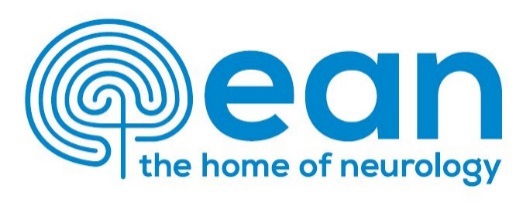 Updates should be about a relevant scientific work recently published in the SP’s respective fields, a summary of interesting papers, a comment on new guidelines, or discussion of a hot topic.
Contributions must be submitted via the SP chairs.Is this update related to Rare Neurological Diseases?References (up to 3)Social MediaPanel name Yes NoAuthor (including Affiliation)(author must be an EAN member)Title of UpdateText (up to 250 words)Text (up to 250 words)3-5 key points3-5 key pointsSummary/Teaser of Update in 1 sentence (max. 200 characters)Summary/Teaser of Update in 1 sentence (max. 200 characters)(include link to pubmed)(guideline references may be older than 2 years)(short summary to be posted on social media)